Cole Academy	        Cole Academy East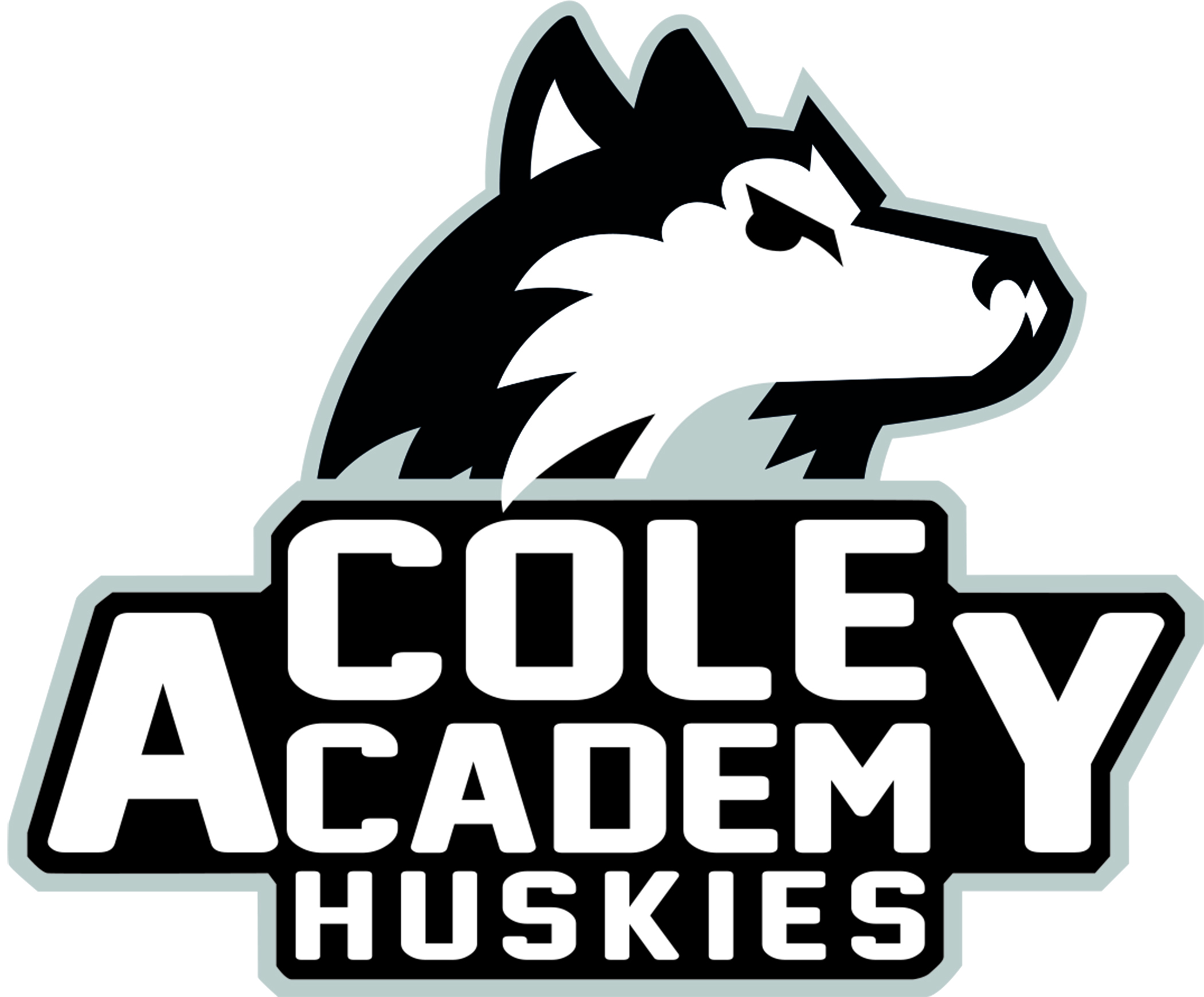 1915 W. Mount Hope		  2921 E. Coleman RoadLansing, Michigan 48910	  	  East Lansing, Michigan 48823517.372.0038			  517.580.3470Fax 517.372.1446			  Fax 517.372.1446District Annual Education Report (AER) Cover LetterJanuary 30, 2024Dear Parents and Community Members:We are pleased to present you with the Annual Education Report (AER) whichprovides key information on the 2023-24 educational progress for Cole Academyand our schools. The AER addresses the complex reporting information required byfederal and some requirements of state laws. Our staff is available to help youunderstand this information. Please contact Mr. Rob Ellis for help if youneed assistance.The DISTRICT AER is available for you to review electronically by visiting thefollowing website https://bit.ly/3AB0u6C, or you may review a copy in the mainoffice at your child’s school. Each school will also be communicating their own AERto parents directly.These reports contain the following information:Student Assessment Data· Includes the following three assessments: M-STEP (Michigan Student Test ofEducational Progress), MI-Access (Alternate Assessment), and College Board SAT· Presents assessment information for English language arts and mathematics forgrades 3 to 8 and 11, and MI-Access science for grades 4, 7, and 11, compared tostate averages for all students as well as subgroups of students.Educator Qualification Data· Identifies the number and percentage of inexperienced teachers, principals,and other school leaders· Reports teachers who are teaching with emergency or provisional credentials· Includes teachers who are not teaching in the subject or field for which theyare certifiedNAEP Data (National Assessment of Educational Progress)· Provides state results of the national assessment in mathematics andreading every other year in grades 4 and 8Civil Rights Data· Provides information on school quality, climate, and safetyReview the table below listing our schools. For the 2023-24 school year, schoolswere identified based on previous years’ performance using definitions and labels asrequired in the Every Student Succeeds Act (ESSA). A Targeted Support andImprovement (TSI) school is one that had at least one underperforming studentsubgroup in 2018-19. An Additional Targeted Support (ATS) school is one that had a student subgroup performing at the same level as the lowest 5% of all schools inthe state in 2017-18. A Comprehensive Support and Improvement (CSI) school isone whose performance was in the lowest 5% of all schools in the state or had agraduation rate at or below 67% in 2016-17. Some schools are not identified withany of these labels. In these cases, no status label is given.We are proud of our students and staff for their exemplary academicachievement especially coming out of a global pandemic and their progress into the year following.  Thank you to our community and families for their continued support of our staff and students!Sincerely and gratefully,Mr. EllisSuperintendentSchool NameStatus LabelKey Initiative to Accelerate Achievement Cole Academy, LansingNo Label Multi-Tiered Systems of SupportCole Academy, EastNo Label Multi-Tiered Systems of Support